Be Our Guest!       Friendship Star Quilters meets the first Monday of the month, 7:30 pm at 8921 Warfield Road Gaithersburg.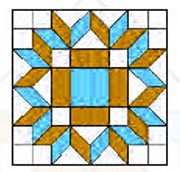  Dynamic Speakers * Interesting Topics   www.friendshipstar.org                       1/2018Be Our Guest!    Friendship Star Quilters meets the first Monday of the month, 7:30 pm at 8921 Warfield Road Gaithersburg. Dynamic Speakers * Interesting Topicswww.friendshipstar.org                       1/2018Be Our Guest!     Friendship Star Quilters meets the first Monday of the month, 7:30 pm at 8921 Warfield Road Gaithersburg. Dynamic Speakers * Interesting Topicswww.friendshipstar.org                       1/2018Be Our Guest!    Friendship Star Quilters meets the first Monday of the month, 7:30 pm at 8921 Warfield Road Gaithersburg. Dynamic Speakers * Interesting Topicswww.friendshipstar.org                       1/2018Be Our Guest!     Friendship Star Quilters meets the first Monday of the month, 7:30 pm at 8921 Warfield Road Gaithersburg. Dynamic Speakers * Interesting Topicswww.friendshipstar.org                       1/2018Be Our Guest!    Friendship Star Quilters meets the first Monday of the month, 7:30 pm at 8921 Warfield Road Gaithersburg. Dynamic Speakers * Interesting Topicswww.friendshipstar.org                       1/2018Be Our Guest!     Friendship Star Quilters meets the first Monday of the month, 7:30 pm at 8921 Warfield Road Gaithersburg. Dynamic Speakers * Interesting Topicswww.friendshipstar.org                       1/2018Be Our Guest!    Friendship Star Quilters meets the first Monday of the month, 7:30 pm at 8921 Warfield Road Gaithersburg. Dynamic Speakers * Interesting Topicswww.friendshipstar.org                       1/2018Be Our Guest!     Friendship Star Quilters meets the first Monday of the month, 7:30 pm at 8921 Warfield Road Gaithersburg. Dynamic Speakers * Interesting Topicswww.friendshipstar.org                       1/2018Be Our Guest!    Friendship Star Quilters meets the first Monday of the month, 7:30 pm at 8921 Warfield Road Gaithersburg. Dynamic Speakers * Interesting Topicswww.friendshipstar.org                       1/2018Be Our Guest!     Friendship Star Quilters meets the first Monday of the month, 7:30 pm at 8921 Warfield Road Gaithersburg. Dynamic Speakers * Interesting Topicswww.friendshipstar.org                       1/2018Be Our Guest!    Friendship Star Quilters meets the first Monday of the month, 7:30 pm at 8921 Warfield Road Gaithersburg. Dynamic Speakers * Interesting Topicswww.friendshipstar.org                       1/2018Be Our Guest!     Friendship Star Quilters meets the first Monday of the month, 7:30 pm at 8921 Warfield Road Gaithersburg. Dynamic Speakers * Interesting Topicswww.friendshipstar.org                       1/2018Be Our Guest!    Friendship Star Quilters meets the first Monday of the month, 7:30 pm at 8921 Warfield Road Gaithersburg. Dynamic Speakers * Interesting Topicswww.friendshipstar.org                       1/2018Be Our Guest!      Friendship Star Quilters meets the first Monday of the month, 7:30 pm at 8921 Warfield Road Gaithersburg. Dynamic Speakers * Interesting Topicswww.friendshipstar.org                       1/2018Be Our Guest!     Friendship Star Quilters meets the first Monday of the month, 7:30 pm at 8921 Warfield Road Gaithersburg. Dynamic Speakers * Interesting Topicswww.friendshipstar.org                       1/2018Be Our Guest!      Friendship Star Quilters meets the first Monday of the month, 7:30 pm at 8921 Warfield Road Gaithersburg. Dynamic Speakers * Interesting Topicswww.friendshipstar.org                       1/2018Be Our Guest!    Friendship Star Quilters meets the first Monday of the month, 7:30 pm at 8921 Warfield Road Gaithersburg. Dynamic Speakers * Interesting Topicswww.friendshipstar.org                       1/2018Be Our Guest!    Friendship Star Quilters meets the first Monday of the month, 7:30 pm at 8921 Warfield Road Gaithersburg. Dynamic Speakers * Interesting Topicswww.friendshipstar.org                       1/2018Be Our Guest!     Friendship Star Quilters meets the first Monday of the month, 7:30 pm at 8921 Warfield Road Gaithersburg. Dynamic Speakers * Interesting Topicswww.friendshipstar.org                       1/2018